Руководство по эксплуатации пневматических дрелей и шуруповертовYOSHI D817KL, D819KL, YOSHI D817, D819, SD-162, SD-163Внимание! Условия гарантийного обслуживания, причины, по которым гарантия не действительна, указаны в гарантийном талоне (гарантийный талон прилагается к инструменту)ОБЯЗАТЕЛЬНО СОБЛЮДАЙТЕ ДИАПАЗОН РАБОЧЕГО ДАВЛЕНИЯ, УКАЗАННЫЙ НА ИНСТРУМЕНТЕ!!!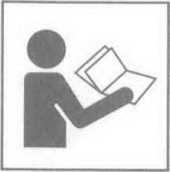 ТЕХНИЧЕСКОЕ ОПИСАНИЕ И РУКОВОДСТВО ПО ЭКСПЛУАТАЦИИПНЕВМАТИЧЕСКОЙ ДРЕЛИ Yoshi D817, Yoshi  D819.ОПИСАНИЕ В комплект поставки входят: 1. Дрель. 2.Быстрозажимной патрон дрели. 3. Дополнительная рукоятка (касаемо дрели Yoshi  D819) 4. Штуцер 5. Шестигранник.ИНСТРУКЦИЯ ПО ТЕХНИКЕ БЕЗОПАСНОСТИПеред началом работы необходимо убедиться, что давление в системе соответствует значению 6.3 атмосфер.Запрещается использовать инструмент со снятой крышкой или отвернутыми винтами ее крепления. Если крышка и винты были предварительно демонтированы, перед началом работы необходимо установить их на место. В процессе использования инструмента следует поддерживать все детали и механизмы в исправном состоянии.Необходимо всегда надежно удерживать инструмент в руках, особенно при его использовании в труднодоступных местах.Категорически запрещается прикасаться к каким-либо вращающимся деталям инструмента, особенно к рабочему органу.Запрещается переходить с работающей дрелью с одного участка на другой.Запрещается укладывать инструмент на какую-либо поверхность до момента, пока его движущиеся части полностью не остановлены.ЗАПАСНЫЕ ДЕТАЛИ. В процессе проведения обслуживания и ремонта необходимо использовать только соответствующие запасные части и детали, наименование которых приводится в спецификации.ОСНОВНЫЕ ТЕХНИЧЕСКИЕ ХАРАКТЕРИСТИКИПРИМЕНЕНИЕ(Инструмент следует использовать только по прямому назначению для проведения работ, перечень которых приведен ниже):1. Мебельное и столярное производство. Сверление деревянных, металлических и пластмассовых изделий.Г арантийные обязательства.Гарантийный срок на изделие 12 месяцев с даты продажи. В течение этого срока фирма обязуется устранить все неисправности изделия или его частей, возникшей по вине изготовителя. Гарантийное обслуживание не осуществляется в следующих случаях:В гарантийном талоне отсутствует дата продажи, штамп магазина, подпись продавца и покупателя.Самостоятельный ремонт изделия.Эксплуатация изделия не соответствует требованиям инструкции.     Порча, механические повреждения изделия в результате несчастного случая или небрежного обращения.Использование неисправного изделияИспользование запасных частей не оригинального исполнения.Гарантия не распространяется на естественный износ изделия и его частей в результате . эксплуатации.Порядок работы с инструментом.Внимательно ознакомьтесь с техникой безопасности перед работой с инструментом.Проводите ежедневный осмотр инструмента при отсоединенном воздухе.Очищайте инструмент ежедневно. Не погружайте в жидкость.Перед началом работы проверяйте давление сжатого воздуха в системе, оно должно соответствовать 0,5 - 0,6 МПа. Непосредственно после окончания работы необходимо осмотреть инструмент и убедиться в отсутствии каких-либо повреждений его узлов и элементов. При возникновении проблем с обслуживанием инструмента рекомендуется обращаться к дилеру.Смазка двигателя осуществляется автоматически с помощью масленки, включаемой в состав аппаратуры для подготовки воздуха. Маслораспылитель настраивается на подачу масла 1-1,5 капли на 1 м3/мин воздуха.Также система подвода воздуха должна иметь в своем составе влагоотделитель с масленкой и регулятором давления с манометром.Рекомендуемый внутренний диаметр шланга 8 -10мм.Рекомендуемая длина шланга 7 - 10 м.      Перед началом работы установите сверло в патрон инструмента в соответствии с приведенной ниже инструкцией. Неправильная установка сверла может приводить к его отбрасыванию с большой скоростью в произвольном направлении и тяжелейшим травмам!При работе с инструментом запрещается надевать матерчатые перчатки и галстуки, которые могут явиться причиной серьезных травм при попадании в движущиеся части дрели.УСТАНОВКА СВЕРЛАПри установке сверла вставьте его в патрон до отказа и надежно затяните, используя ключ патрона. Для этой цели могут быть использованы три отверстия, расположенные на боковой поверхности патрона В процессе зажима сверла в патроне ключ может быть вставлен в любое из них. Затягивайте сверло в патроне с равномерным усилием ключа, последовательно переставляя его во все три отверстия. Сверло может быть извлечено из патрона в обратном порядке.СВЕРЛЕНИЕ ОТВЕРСТИЙ В ДЕРЕВЯННЫХ ИЗДЕЛИЯХДля предотвращения возможного расщепления края отверстия в процессе сверления деревянных изделий, особенно с противоположной стороны просверливаемой детали, необходимо предварительно подложить небольшой кусок дерева под просверливаемую деталь.СВЕРЛЕНИЕ ОТВЕРСТИЙ В МЕТАЛЛЕМеталлы, включая листовую стать, латунные и алюминиевые листы, нержавеющую стать и трубы, могут эффективно обрабатываться при помощи дрели. Перед началом работы предварительно следует отметить центр отверстия, которое необходимо просверлить, сделав небольшое углубление при помощи гвоздя или кернаЗАПРЕЩАЕТСЯ ПРОВОДИТЬ КАКИЕ-ЛИБО РЕГУЛИРОВОЧНЫЕ РАБОТЫ ДО МОМЕНТА ПОЛНОЙ ОСТАНОВКИ ДВИГАТЕЛЯ. ВСЕГДА ОТСОЕДИНЯЙТЕ ПИТАЮЩИЙ ШЛАНГ ОТ ПНЕВМОСЕТИ ПРИ ОБСЛУЖИВАНИИ ИНСТРУМЕНТА - СМАЗКЕ ЕГО МЕХАНИЗМОВ, НЕОБХОДИМОСТИ ЗАМЕНЫ СВЕРЛА.ПРЕДУПРЕЖДЕНИЕДля обеспечения безопасной работы и своевременного обслуживания, а также замены поврежденных частей и деталей обращайтесь в сервисный центр.ТЕХНИЧЕСКОЕ ОПИСАНИЕ И РУКОВОДСТВО ПО ЭКСПЛУАТАЦИИПНЕВМАТИЧЕСКОГО ШУРУПОВЕРТА Yoshi SD - 162, Yoshi  SD - 163 .ОПИСАНИЕВ комплект поставки входят: 1. Шуруповер. 2. ШтуцерИНСТРУКЦИЯ ПО ТЕХНИКЕ БЕЗОПАСНОСТИПеред началом работы необходимо убедиться, что давление в системе соответствует значению 6.3 атмосфер.Запрещается использовать инструмент со снятой крышкой или отвернутыми винтами ее крепления. Если крышка и винты были предварительно демонтированы, перед началом работы необходимо установить их на место. В процессе использования инструмента следует поддерживать все детали и механизмы в исправном состоянии.Необходимо всегда надежно удерживать инструмент в руках, особенно при его использовании в труднодоступных местах.Категорически запрещается прикасаться к каким-либо вращающимся деталям инструмента, особенно к рабочему органу.Запрещается переходить с работающей дрелью с одного участка на другой.Запрещается укладывать инструмент на какую-либо поверхность до момента, пока его движущиеся части полностью не остановлены.ЗАПАСНЫЕ ДЕТАЛИ. В процессе проведения обслуживания и ремонта необходимо использовать только соответствующие запасные части и детали, наименование которых приводится в спецификации.ОСНОВНЫЕ ТЕХНИЧЕСКИЕ ХАРАКТЕРИСТИКИПРИМЕНЕНИЕ(Инструмент следует использовать только по прямому назначению для проведения работ, перечень которых приведен ниже):1. Мебельное и столярное производство. Заворачивание шурупов в древесинуГарантийные обязательства.Гарантийный срок на изделие 6 месяцев с даты продажи. В течение этого срока фирма обязуется устранить все неисправности изделия или его частей, возникшей по вине изготовителя. Гарантийное обслуживание не осуществляется в следующих случаях:В гарантийном талоне отсутствует дата продажи, штамп магазина, подпись продавца и покупателя.Самостоятельный ремонт изделия.Эксплуатация изделия не соответствует требованиям инструкции.     Порча, механические повреждения изделия в результате несчастного случая или небрежного обращения.Использование неисправного изделияИспользование запасных частей не оригинального исполнения.Гарантия не распространяется на естественный износ изделия и его частей 8 результате эксплуатации.Порядок работы с инструментом.Внимательно ознакомьтесь с техникой безопасности перед работой с инструментом.Проводите ежедневный осмотр инструмента при отсоединенном воздухе.Очищайте инструмент ежедневно. Не погружайте в жидкость.Перед началом работы проверяйте давление сжатого воздуха в системе, оно должно соответствовать 0,5 - 0,6 МПа. Непосредственно после окончания работы необходимо осмотреть инструмент и убедиться в отсутствии каких-либо повреждений его узлов и элементов. При возникновении проблем с обслуживанием инструмента рекомендуется обращаться к дилеру.Смазка двигателя осуществляется автоматически с помощью масленки, включаемой в состав аппаратуры для подготовки воздуха. Маслораспылитель настраивается на подачу масла 1-1,5 капли на 1 м3/мин воздуха.Также система подвода воздуха должна иметь в своем составе влагоотделитель с масленкой и регулятором давления с манометром.Рекомендуемый внутренний диаметр шланга 8 -10мм.Рекомендуемая длина шланга 7 - 10 м.Перед началом работы установите насадку в патрон инструмента в соответствии с приведенной ниже инструкцией. Неправильная установка битка может приводить к ее отбрасыванию с большой скоростью в произвольном направлении и тяжелейшим травмам!При работе с инструментом запрещается надевать матерчатые перчатки и галстуки, которые могут явиться причиной серьезных травм при попадании в движущиеся части дрели.УСТАНОВКА БИТКАВставьте биток в шестигранное отверстие шуруповерта, при этом отжав стопор по направлению к битку. Отпустите стопор.ПРЕДУПРЕЖДЕНИЕДля обеспечения безопасной работы и своевременного обслуживания, а также замены поврежденных частей и деталей обращайтесь в сервисный центр.Телефон горячей линии сервисного центра: 8-800-555-89-58ПневмошуруповёртыYoshi SD - 162, Yoshi  SD – 163Изменение крутящего моментаПневмошуруповёрты SD -162, SD -163 снабжёнs храповым устройством (трещоткой), исключающим поломку инструмента при затягивании шурупа (винта) до упора. На заводе изготовителе храповое устройство настроено на минимальный крутящий момент. Если в работе инструмент не доворачивает шуруп в изделие, необходимо отвернуть переднюю цилиндрическую часть инструмента поворотом по часовой стрелке (резьба левая), вынуть храповое устройство, зафиксировать заднюю часть в тисках или в любом пазу соответствующей ширины, повернуть гайку по часовой стрелке на 1-2 щелчка.Установить устройство на место, завернуть цилиндрическую часть шуруповёрта от руки.При неполном заворачивании шурупа в изделие (срабатывает трещотка) - операцию повторить. В целях исключения чрезмерных нагрузок на шестерни инструмента желательно работать на минимально возможном крутящем моменте, достаточном для заворачивания крепежа в обрабатываемый материал. Чем точнее будет настроен крутящий момент инструмента применительно обрабатываемому материалу - тем больше ПРОСЛУЖИТ инструмент.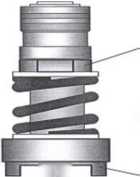 зафиксироватьгайкаРис.1. Устройство предохранительное храповоеКод изделияКоличество холостых оборотов в минутуДиаметр хвостовика сверла мм.Вес, кгРасход воздуха л/минD 81718000,8 - 101,2240D 8197501,5 - 131,4240Код изделияКоличество холостых оборотов в минутуРазмерШестиугольника, мм.Вес, кгРасходвоздуха  л/минSD-162180061,1113SD-16380061,3113